Гостевой дом "Береза"Направление: Пермь → Джубга → Лермонтово → Туапсе → Лазаревское → Вардане → Лоо → Сочи → Адлер → ПСОУ → ПермьПродолжительность: 10 ночей на море + дорога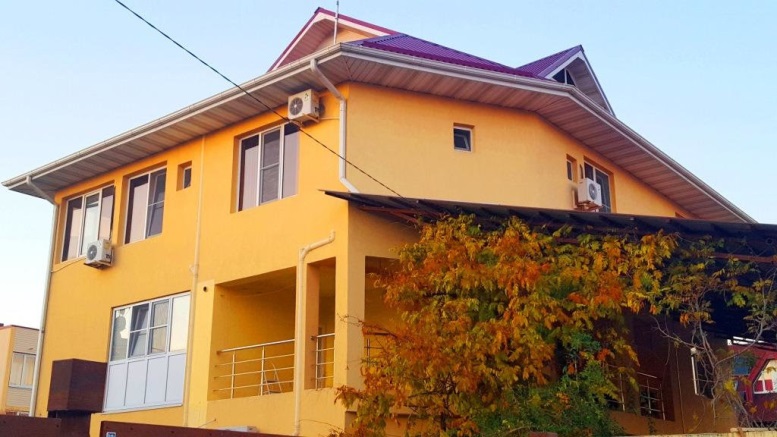 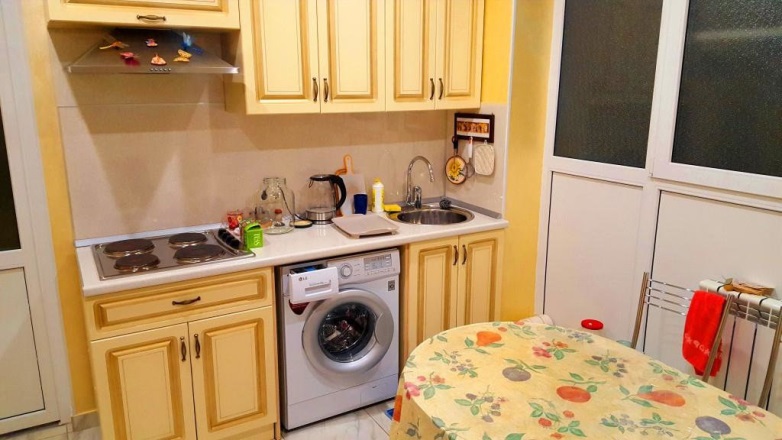 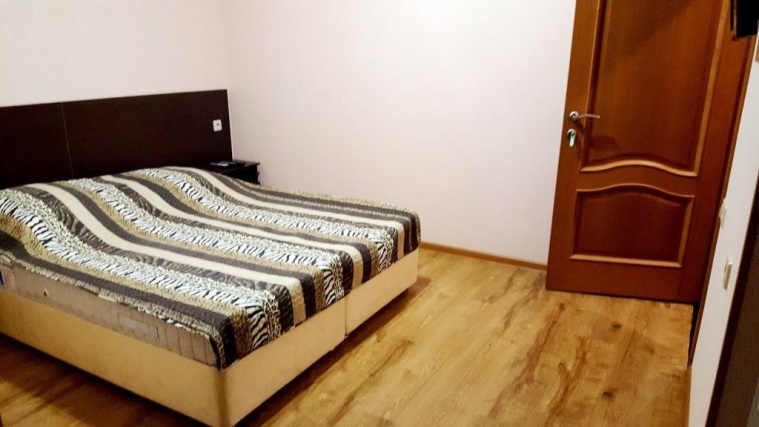 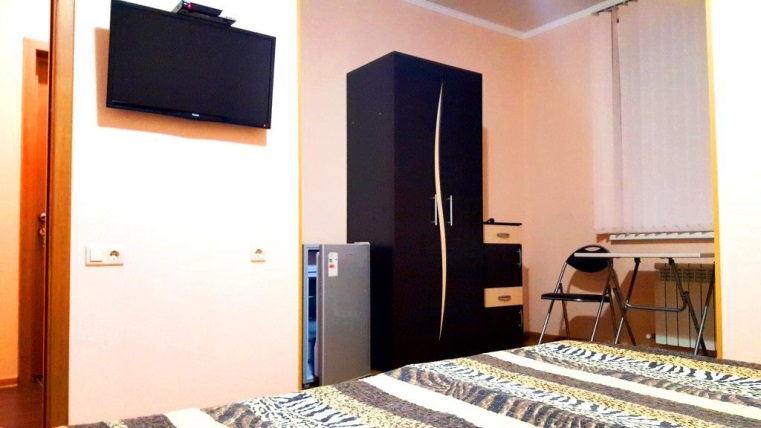 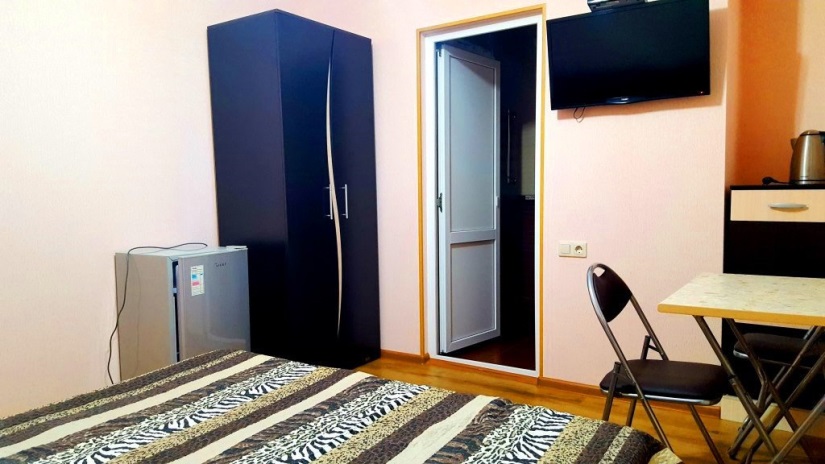 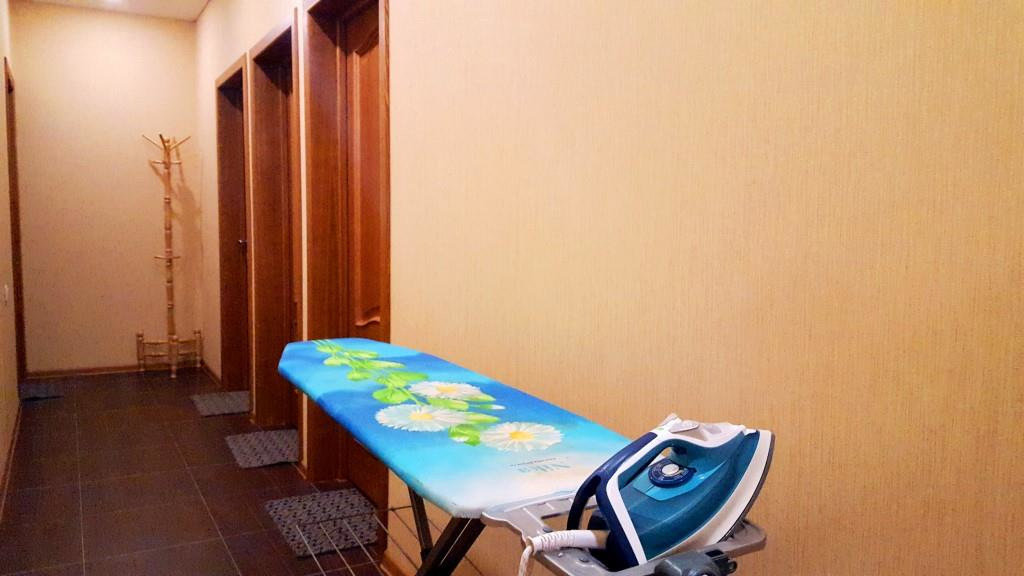 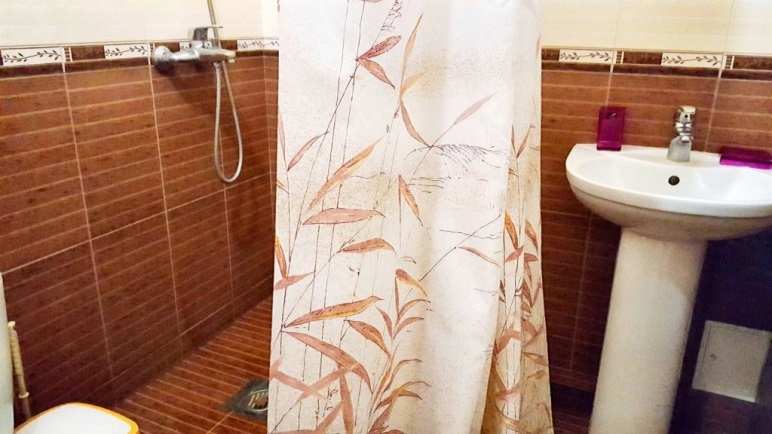 ГородАдлер, Имеретинская бухтаАдреспос. Мирный, 20Посмотреть расположение на картеhttps://yandex.ru/maps/239/sochi/house/ulitsa_posyolok_mirny_20/Z0AYfwJkT0QGQFppfXhweXprbA==/?ll=39.956116%2C43.417411&z=16.04ИнфраструктураУникальное расположение рядом с Сочи-парком и всеми объектами Олимпиады. Новый район, который порадует набережной, парком развлечений, оборудованным пляжем, поющим фонтаном и удобным транспортным сообщением со всеми районами Сочи. Гостиница уютная, подойдет для активных туристов, которых не смущает отдаленность от моря. Рекомендуем!Этажность корпуса3Категория номеровстандартКомплектация номеровдве односпальные кровати, телевизор, кондиционер, Wi-Fi, шкаф, тумбочки, совмещенный санузел: душ (поливной в пол с поддоном) с туалетомДоп. местонетСколько доп. мест можно поставить в номеренетУборка номеров, белья, полотенецпо требованию - 1 раз в 5 днейДети принимаютсяс любого возрастаДети проживают бесплатно1. Автобусом: дети 0-1 год включительно – проживают бесплатно, без предоставления доп. места, оплачивая только стоимость проезда
2. ЖД: дети 0-1 год включительно – для них тур полностью бесплатный (без места в гостинице + без места в поезде – едут на полке с родителем)Питаниекухня общего пользованияУслугитерраса, экскурсионное бюроWi-FiдаПляжгалечный, 1700 м (17 мин), до Олимпийского парка 1100 м (11 мин)Расчетный часзаезд с 12.00, выезд до 12.00В стоимость включено (автобусом)автобусный проезд на комфортабельном автобусе туристического класса; сопровождение нашим сотрудником из Перми и обратно; страховка по проездку в автобусе; трансфер до гостиницы и обратно (либо подъезд к самой гостинице, либо вызываем такси, если большой автобус проехать не сможет); бесплатные чай/кофе в дороге с печеньем и конфетами; просмотр фильмов; проживание в номерах выбранной категорииНеобходимые документы (автобусом)оригинал паспорта/свидетельства о рождении; медицинский полисВ стоимость включено (поездом)ЖД билеты (плацкарт) в обе стороны (купе под запрос при бронировании); трансфер от ЖД вокзала до гостиницы и обратно; проживание в номерах выбранной категорииНеобходимые документы (поездом)оригинал паспорта/свидетельства о рождении; медицинский полис; школьная справка для детей 10-17 лет из общеобразовательного учреждения НЕ нужна на посадке в период с 01.06 по 31.08. Только с 01.09. Обратите внимание, если на обратную дорогу Вы поедете в Пермь уже в сентябре - справка будет нужна. В летний период скидка школьникам действует по возрасту без предоставления справки.Получение ЖД билетов (поездом)ЖД билеты отправляются на электронную почту за 2-3 дня до выезда в электронном формате, где прописывается время выезда, поезд, информация по трансферу. ЖД билеты распечатывать НЕ нужно, так как действует электронная регистрация. Их не требуют на посадке. Проводнику показываете только паспорт/свидетельство о рождении.Скачать памятку по туруСтоимость АВТОБУСНОГО тура на 1 человека (15 дней/14 ночей) - 10 ночей на курорте
ПРОЕЗД + ПРОЖИВАНИЕСтоимость АВТОБУСНОГО тура на 1 человека (15 дней/14 ночей) - 10 ночей на курорте
ПРОЕЗД + ПРОЖИВАНИЕСтоимость АВТОБУСНОГО тура на 1 человека (15 дней/14 ночей) - 10 ночей на курорте
ПРОЕЗД + ПРОЖИВАНИЕСтоимость АВТОБУСНОГО тура на 1 человека (15 дней/14 ночей) - 10 ночей на курорте
ПРОЕЗД + ПРОЖИВАНИЕСтоимость АВТОБУСНОГО тура на 1 человека (15 дней/14 ночей) - 10 ночей на курорте
ПРОЕЗД + ПРОЖИВАНИЕСтоимость АВТОБУСНОГО тура на 1 человека (15 дней/14 ночей) - 10 ночей на курорте
ПРОЕЗД + ПРОЖИВАНИЕСтоимость АВТОБУСНОГО тура на 1 человека (15 дней/14 ночей) - 10 ночей на курорте
ПРОЕЗД + ПРОЖИВАНИЕСтоимость АВТОБУСНОГО тура на 1 человека (15 дней/14 ночей) - 10 ночей на курорте
ПРОЕЗД + ПРОЖИВАНИЕВыездНа курортеНа курортеПрибытиеНочей на курорте1-но местный2-х местный13.06.202315.06.202325.06.202327.06.202310508003260023.06.202325.06.202305.07.202307.07.202310508003260003.07.202305.07.202315.07.202317.07.202310547003500013.07.202315.07.202325.07.202327.07.202310547003500023.07.202325.07.202304.08.202306.08.202310547003500002.08.202304.08.202314.08.202316.08.202310547003500012.08.202314.08.202324.08.202326.08.202310547003500022.08.202324.08.202303.09.202306.09.2023 (обратно поездом)105080032600Скидка детям 0-12 лет включительно:Скидка детям 0-12 лет включительно:Скидка детям 0-12 лет включительно:Скидка детям 0-12 лет включительно:Скидка детям 0-12 лет включительно:Скидка детям 0-12 лет включительно:Скидка детям 0-12 лет включительно:500 р.Стоимость ЖД тура на 1 человека (17 дней/16 ночей) - 10 ночей на курорте
ПРОЕЗД + ПРОЖИВАНИЕ + ТРАНСФЕРСтоимость ЖД тура на 1 человека (17 дней/16 ночей) - 10 ночей на курорте
ПРОЕЗД + ПРОЖИВАНИЕ + ТРАНСФЕРСтоимость ЖД тура на 1 человека (17 дней/16 ночей) - 10 ночей на курорте
ПРОЕЗД + ПРОЖИВАНИЕ + ТРАНСФЕРСтоимость ЖД тура на 1 человека (17 дней/16 ночей) - 10 ночей на курорте
ПРОЕЗД + ПРОЖИВАНИЕ + ТРАНСФЕРСтоимость ЖД тура на 1 человека (17 дней/16 ночей) - 10 ночей на курорте
ПРОЕЗД + ПРОЖИВАНИЕ + ТРАНСФЕРСтоимость ЖД тура на 1 человека (17 дней/16 ночей) - 10 ночей на курорте
ПРОЕЗД + ПРОЖИВАНИЕ + ТРАНСФЕРСтоимость ЖД тура на 1 человека (17 дней/16 ночей) - 10 ночей на курорте
ПРОЕЗД + ПРОЖИВАНИЕ + ТРАНСФЕРСтоимость ЖД тура на 1 человека (17 дней/16 ночей) - 10 ночей на курорте
ПРОЕЗД + ПРОЖИВАНИЕ + ТРАНСФЕРВыездНа курортеНа курортеПрибытиеНочей на курорте1-но местный2-х местный12.06.202315.06.202325.06.202328.06.202310563003800022.06.202325.06.202305.07.202308.07.202310563003800002.07.202305.07.202315.07.202318.07.202310606004100012.07.202315.07.202325.07.202328.07.202310606004100022.07.202325.07.202304.08.202307.08.202310606004100001.08.202304.08.202314.08.202317.08.202310606004100011.08.202314.08.202324.08.202327.08.202310606004100021.08.202324.08.202303.09.202306.09.2023105630038000Скидки в обе стороны на ЖД билеты (плацкарт)Скидки в обе стороны на ЖД билеты (плацкарт)Дети 10-17 лет5 600 рДети 5-9 лет7 300 рДети 0-4 года (с местом в поезде)7 300 рДети 0-4 года (без места в поезде)11 300 р